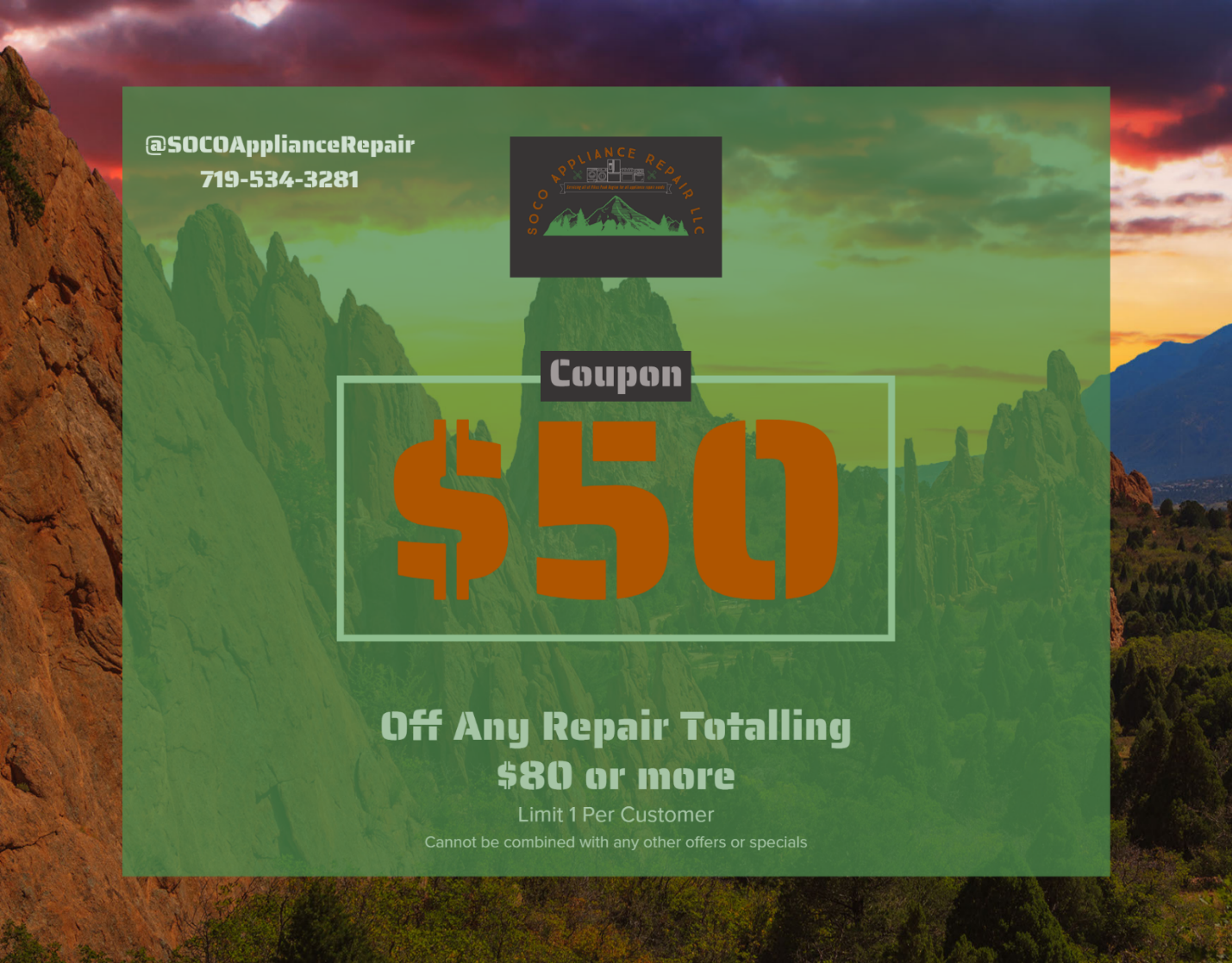 Present this coupon to your technician to receive discountTHANK YOU FOR CHOOSING SOCO APPLIANCE REPAIR LLC